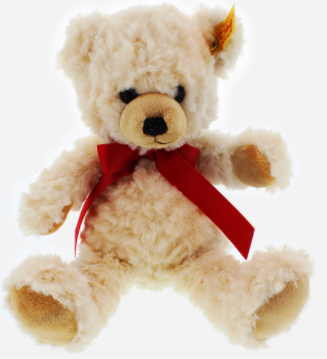 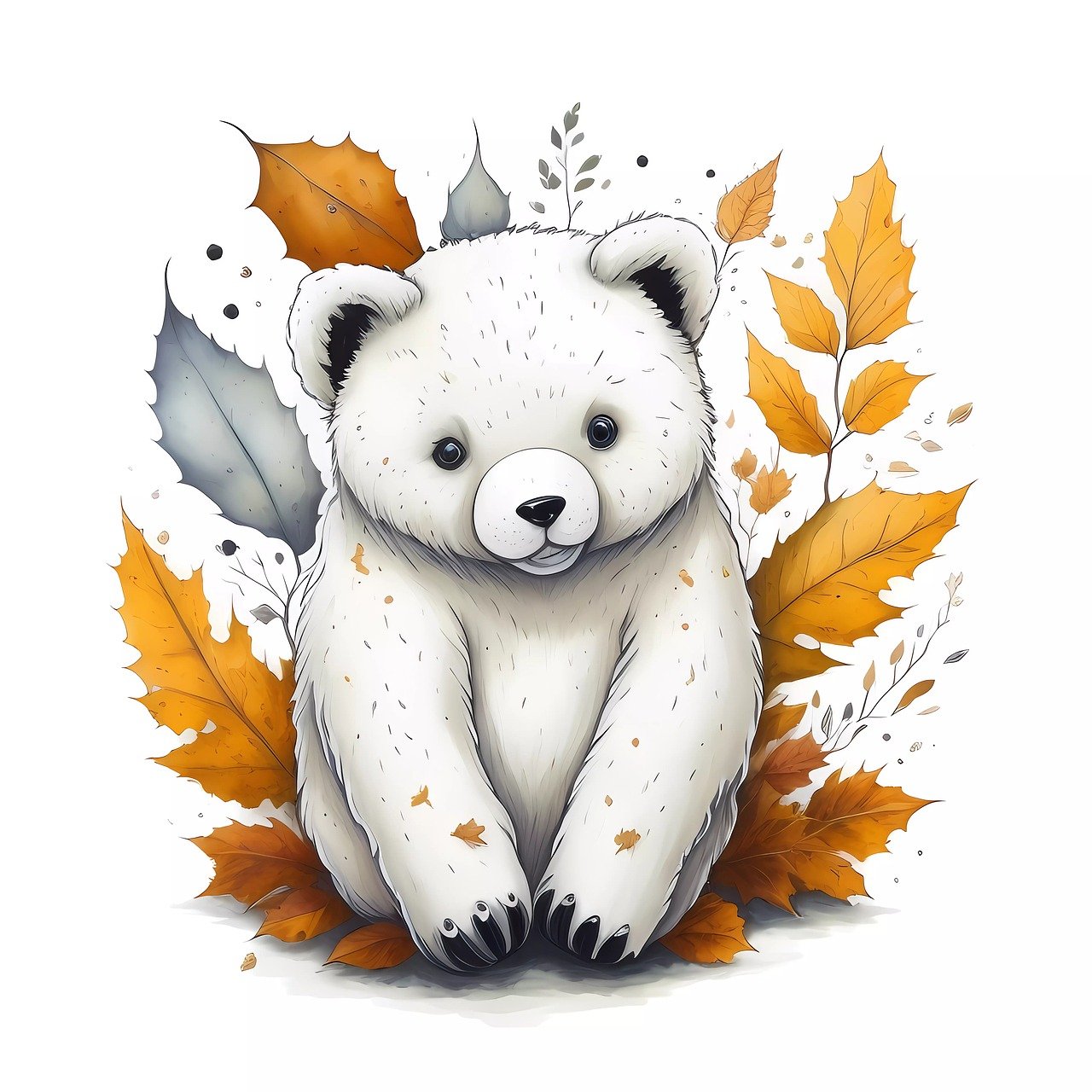 Biały Miś 9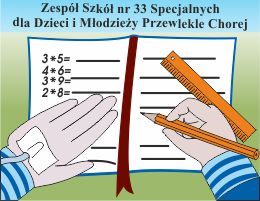 